Fußballkreis Junioren Gütersloh – Fussballkreis Junioren GüterslohAnschließend findet auf der Spielfläche die Siegerehrung stattHallenkreisrunde der D-Junioren im Kreis Gütersloh 2019/2020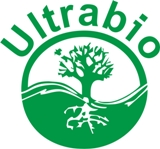 Endrunde  -  Sonntag,  09. Februar 2020Gruppe A und Gruppe B ab 14.30 Uhr Sporthalle der Kreis Berufsschulen in Wiedenbrück, Am Sandberg	Ausrichter: FSC RhedaGruppe ASpiel 1Spiel 2Spiel 3Spiel 4TorePunktePlatzSW MARIENFELD:::::GW VARENSELL:::::SV AVENWEDDE:::::SC WIEDENBRÜCK:::::VFB SCHLOSS-HOLTE:::::Gruppe BSpiel 1Spiel 2Spiel 3Spiel 4TorePunktePlatzDRUFFELER SG:::::FSC RHEDA:::::TSG HARSEWINKEL:::::VICTORIA CLARHOLZ:::::HERZEBROCKER SV:::::EndrundeEndrundeEndrundeEndrundeBeginn: 14.30 UhrBeginn: 14.30 UhrBeginn: 14.30 UhrBeginn: 14.30 UhrBeginn: 14.30 UhrBeginn: 14.30 UhrBeginn: 14.30 UhrSpielzeit 1 X 10 MinutenSpielzeit 1 X 10 MinutenZeitZeitGruppeGruppeBegegnungBegegnungBegegnungBegegnungBegegnungErgebnisse14.3014.30AASW MARIENFELDSW MARIENFELDSW MARIENFELD--VFB SCHLOSS-HOLTEVFB SCHLOSS-HOLTEVFB SCHLOSS-HOLTE:14.4214.42AASV AVENWEDDESV AVENWEDDESV AVENWEDDE--GW VARENSELLGW VARENSELLGW VARENSELL:14.5414.54BBDRUFFELER SGDRUFFELER SGDRUFFELER SG--HERZEBROCKER SVHERZEBROCKER SVHERZEBROCKER SV:15.0615.06BBTSG HARSEWINKELTSG HARSEWINKELTSG HARSEWINKEL--FSC RHEDAFSC RHEDAFSC RHEDA:15.1815.18AASC WIEDENBRÜCKSC WIEDENBRÜCKSC WIEDENBRÜCK--SW MARIENFELDSW MARIENFELDSW MARIENFELD:15.3015.30AAVFB SCHLOSS-HOLTEVFB SCHLOSS-HOLTEVFB SCHLOSS-HOLTE--SV AVENWEDDESV AVENWEDDESV AVENWEDDE:15.4215.42BBVICTORIA CLARHOLZVICTORIA CLARHOLZVICTORIA CLARHOLZ--DRUFFELER SGDRUFFELER SGDRUFFELER SG:15.5415.54BBHERZEBROCKER SVHERZEBROCKER SVHERZEBROCKER SV--TSG HARSEWINKELTSG HARSEWINKELTSG HARSEWINKEL:16.0616.06AAGW VARENSELLGW VARENSELLGW VARENSELL--SC WIEDENBRÜCKSC WIEDENBRÜCKSC WIEDENBRÜCK:16.1816.18AASW MARIENFELDSW MARIENFELDSW MARIENFELD--SV AVENWEDDESV AVENWEDDESV AVENWEDDE:16.3016.30BBFSC RHEDAFSC RHEDAFSC RHEDA--VICTORIA CLARHOLZVICTORIA CLARHOLZVICTORIA CLARHOLZ:16.4216.42BBDRUFFELER SGDRUFFELER SGDRUFFELER SG--TSG HARSEWINKELTSG HARSEWINKELTSG HARSEWINKEL:16.5416.54AASC WIEDENBRÜCKSC WIEDENBRÜCKSC WIEDENBRÜCK--VFB SCHLOSS-HOLTEVFB SCHLOSS-HOLTEVFB SCHLOSS-HOLTE:17.0617.06AAGW VARENSELLGW VARENSELLGW VARENSELL--SW MARIENFELDSW MARIENFELDSW MARIENFELD:17.1817.18BBVICTORIA CLARHOLZVICTORIA CLARHOLZVICTORIA CLARHOLZ--HERZEBROCKER SVHERZEBROCKER SVHERZEBROCKER SV:17.3017.30BBFSC RHEDAFSC RHEDAFSC RHEDA--DRUFFELER SGDRUFFELER SGDRUFFELER SG:17.4217.42AASV AVENWEDDESV AVENWEDDESV AVENWEDDE--SC WIEDENBRÜCKSC WIEDENBRÜCKSC WIEDENBRÜCK:17.5417.54AAVFB SCHLOSS-HOLTEVFB SCHLOSS-HOLTEVFB SCHLOSS-HOLTE--GW VARENSELLGW VARENSELLGW VARENSELL:18.0618.06BBTSG HARSEWINKELTSG HARSEWINKELTSG HARSEWINKEL--VICTORIA CLARHOLZVICTORIA CLARHOLZVICTORIA CLARHOLZ:18.1818.18BBHERZEBROCKER SVHERZEBROCKER SVHERZEBROCKER SV--FSC RHEDAFSC RHEDAFSC RHEDA:18.30Spiel um Platz 3Spiel um Platz 3:18.45EndspielEndspiel: